全面啟動 Inception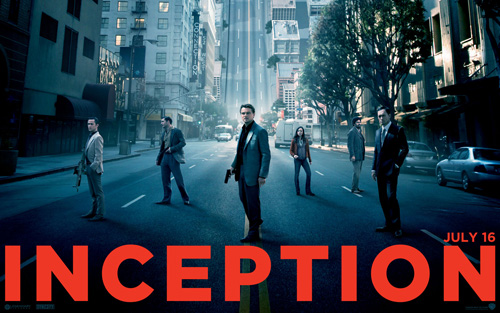 全面啟動是一部於2010年上映的美國科幻動作驚悚片，由美國華納兄弟發行。克里斯多福·諾蘭身兼編劇和執導，李奧納多·狄卡皮歐領銜主演，演員陣容還有席尼·墨菲、渡邊謙、瑪莉詠·柯蒂亞、喬瑟夫·高登-拉維特、湯姆·哈迪、艾倫·佩姬、米高·肯恩等。於2010年7月16日起在全美上映，同期分為普通版及IMAX版本上映。導演主演學生課後影評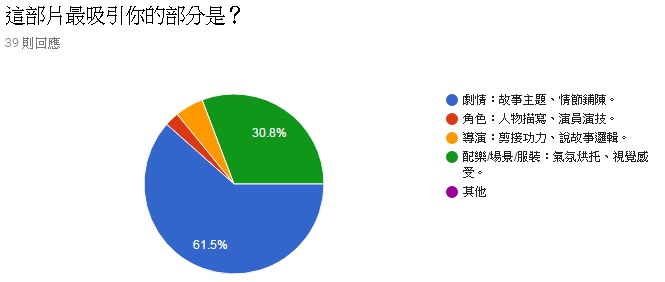 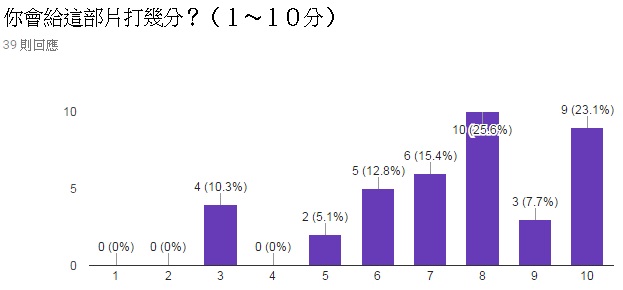 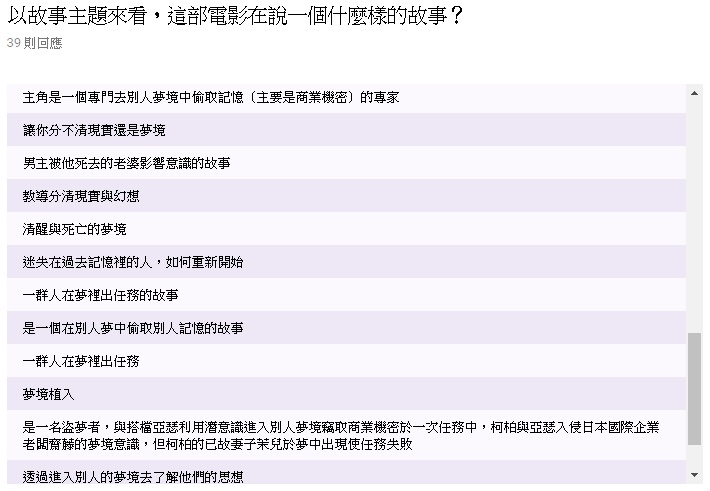 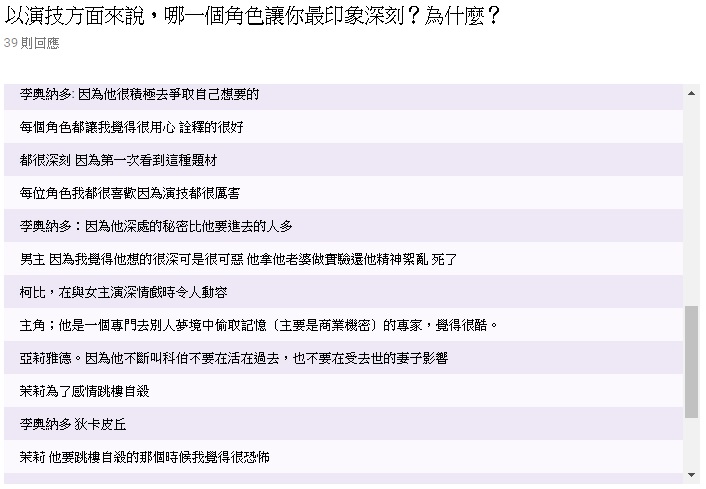 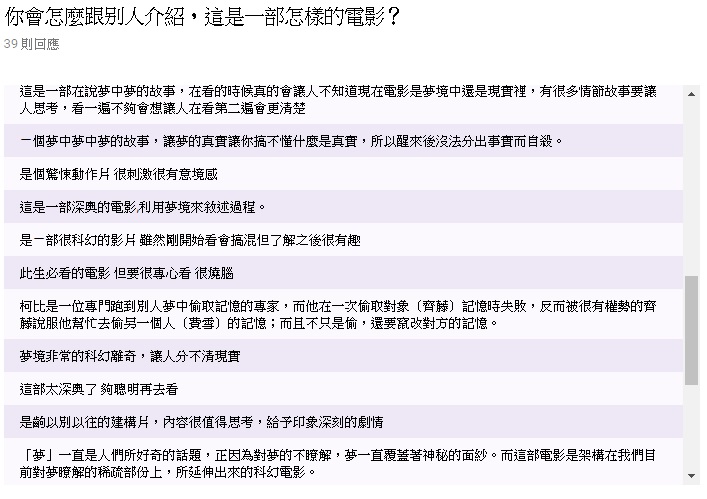 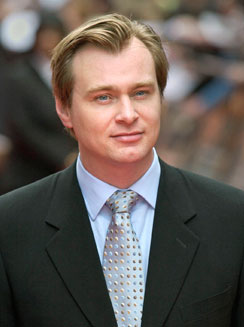 克里斯多福·諾蘭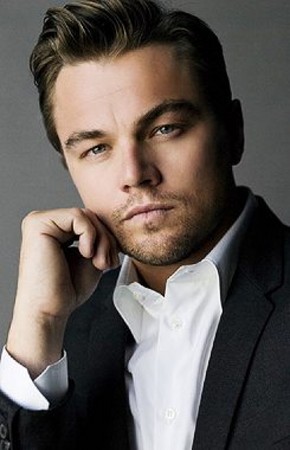 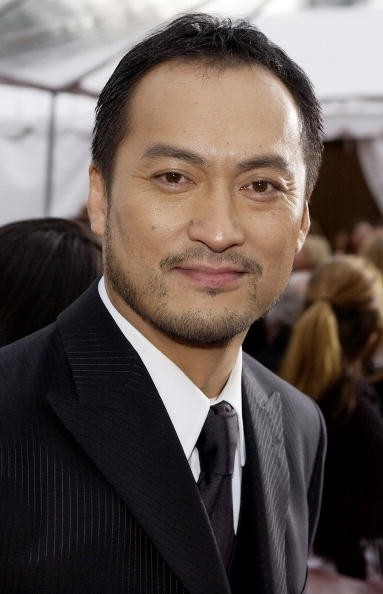 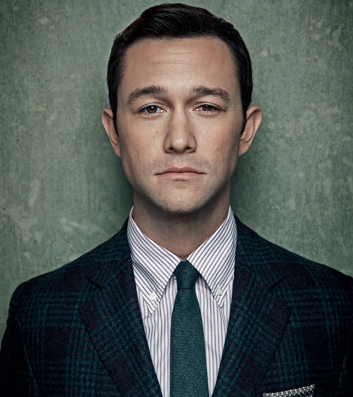 李奧納多·狄卡皮歐 飾「盜夢者」唐姆·柯柏 渡邊謙  飾「旅人」齋藤喬瑟夫·高登-拉維特 飾「前哨者」亞瑟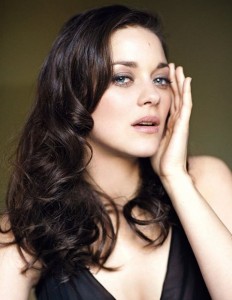 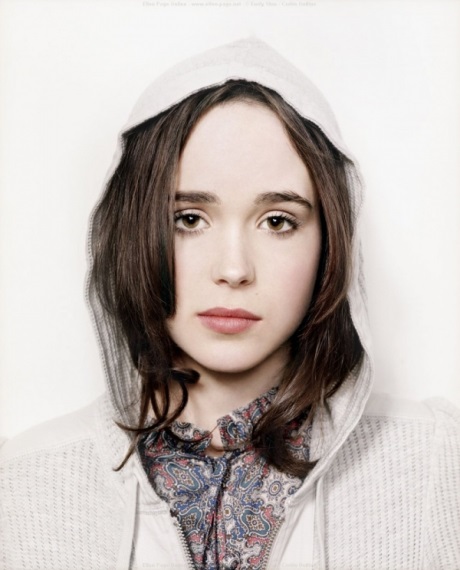 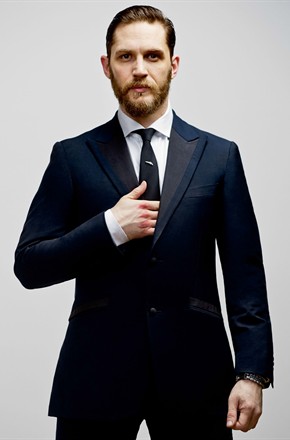 瑪莉詠·柯蒂亞   飾「魅影」 茉兒艾倫·佩姬     飾        「造夢者」 亞莉雅德湯姆·哈迪   飾「偽造者」－伊姆斯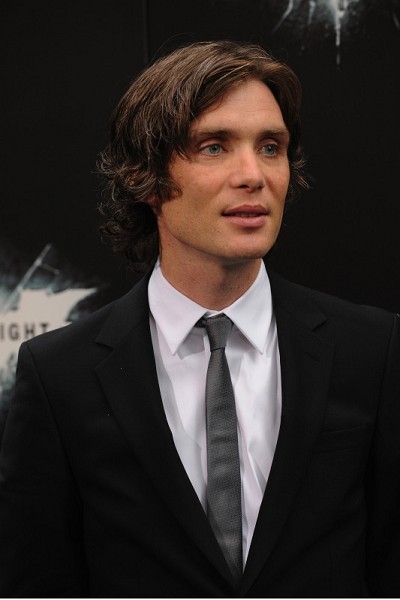 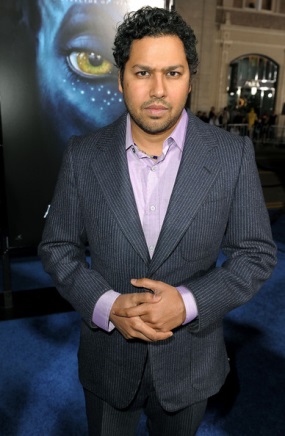 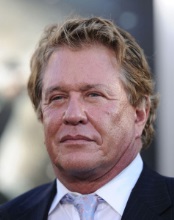 席利安·墨菲  飾「標記」 羅勃·費雪迪利普·李奧  飾「化學家」 尤瑟夫湯姆·貝林傑 飾 「教父」 彼得·布朗寧